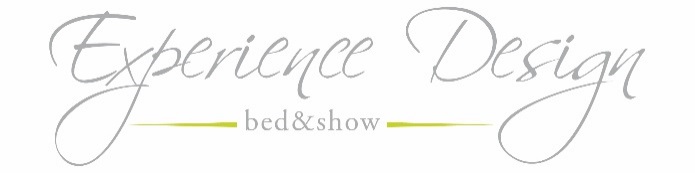 FUORISALONE 2018OPEN DAY 17-18-19-20-21 APRILEORE 11.00-19.00EXPERIENCE DESIGN IL PRIMO BED&SHOW ITALIANOVIA VOGHERA DI FRONTE CIVICO 4 (ZONA TORTONA)-MILANOIn occasione dell’appuntamento più importante dedicato al modo dell’arredo e del design, il Salone del mobile 2018, dal 17 al 22 aprile Experience Design apre le porte del bed&show a tutti gli architetti e i design lovers che vogliono provare arredi di qualità e scoprire le anteprime di alcuni brand. Protagonisti di quest’anno l’orto urbano modulare con un allestimento nello spazio di giardino esterno in collaborazione con SAPORE FOO'D linea di piante aromatiche dedicate allo chef DAVIDE OLDANI e le realizzazioni innovative in HI MACS® e CORIAN® di Franco ECCEL.GREEN DESIGNORTO&ORTO, IL SISTEMA MODULARE PER ORTO URBANO FIRMATO NOVITALSul terrazzo, sul balcone, in ufficio e ovunque si desideri, ora è possibile, grazie alla semplicità e praticità di questi vasi, che si montano senza l’ausilio di attrezzi, creare il proprio orto personale e cambiare in meglio il proprio stile di vita, passando più tempo all’aria aperta e imparando a coltivare prodotti bio per se stessi. Con l’orto urbano si risparmia, ci si diverte e si mangia sano con più gusto.Orto&Orto permette di creare infinite combinazioni secondo lo spazio di cui si dispone. Gli elementi sono componibili, impilabili e leggeri, regolabili in altezza per coltivare senza fatica la propria passione. E’ possibile coltivare piante aromatiche, frutti di bosco, ortaggi, ma anche piccoli alberi da frutto.Orto&Orto è realizzato con i migliori materiali, semplice da pulire, resistente al gelo e ai raggi UV, è modulare e grazie ai tanti accessori garantisce una grande versatilità sia di composizione che di utilizzo per soddisfare ogni esigenza. Ad esempio la disposizione può anche essere verticale per coloro che vogliono ottimizzare gli spazi e per l’inverno è possibile creare una vera e propria serra grazie alla copertura in polietilene trasparente, dotata di due cerniere per meglio accedere ai ripiani durante l’utilizzo.L’azienda Novital volge lo sguardo agli antichi mestieri proponendo in chiave moderna gli strumenti della tradizione rurale e l’orto urbano ne rappresenta un esempio emblematico.Grazie alla notevole esperienza acquisita ed al livello tecnico raggiunto, tutta la produzione Novital garantisce un elevato standard qualitativo e tecnologico tutto “made in Italy”.L’allestimento di quest’anno in collaborazione con SAPORE FOO'D linea di piante aromatiche dedicate allo chef DAVIDE OLDANI, sarà volto a stimolare il pubblico nel cambiare le proprie abitudini nell’utilizzo delle erbe essenziali in cucina, non più quelle essiccate che si trovano in commercio, ma fresche autentiche, subito a disposizione a casa e a km zero, coltivate nel proprio orto urbano. Nello specifico verranno indicate le erbe aromatiche da utilizzare per sette must in cucina, ognuna di esse dedicata ad un piatto differente: CARNI E GRIGLIATE, PESCE, PASTA, COCKTAIL, INSALATE, TISANE, DOLCI. Insomma vi piace per esempio l’insalata? Verranno piantate insieme le piante da utilizzare per condire questo piatto e sul sito web sarà poi possibile trovare le ricette dedicate dello chef Davide Oldani.THESOLID SURFACE REVOLUTION ECCEL design milanoHI MACS® e CORIAN®, materiali di alto pregio, resistenti, morbidi e lisci al tatto, solitamente utilizzati in modo monocromatico nell’architettura vengono reinterpretati in modo innovativo e creativo e per la prima volta si trasformano in una collezione di gioielleria contemporanea accattivante nelle sue alchimie di colori, borse con inserti colorati, clip per le scarpe, ed oggetti moderni per la casa come vassoi, svuota tasche con caricatore per il cellulare integrato, tavoli e tavolini per arredare casa e ufficio. Ogni pezzo è unico e lavorato con amore da Franco Eccel, da sempre affascinato dai materiali e dagli accostamenti inconsueti pensati per creare ambienti ed oggetti che abbiano nello stesso tempo comfort e creatività. In particolare la collezione di gioielleria nasce prendendo pezzi troppo piccoli per l’uso comune di HI MACS e CORIAN recuperandoli e riassemblandoli con risultati mai visti prima. Accostando diversi colori e formati in modo creativo, Franco ECCEL ottiene oggetti unici in edizione numerata. In occasione della Design Week sarà possibile vedere tutta la sua collezione compresi gli accessori per la casa e la novità di quest’anno: l’innovativo POSO Smart QI Charger e sarà anche possibile acquistare con particolari agevolazioni.
LA LOCATION DI EXPERIENCE DESIGN il primo BED&SHOW italianoQuesto spazio permanente nel cuore della zona Tortona di Milano, è un living showroom nato nel 2013 sulla base di un concetto innovativo di marketing esperienziale, in collaborazione con alcuni marchi di design con l’obiettivo di far provare arredi di qualità made in Italy e far conoscere attraverso un’esperienza diretta i brand e le loro caratteristiche peculiari.Qui si può passare per vedere e acquistare gli arredi presenti oppure ci si può fermare a dormire personalizzando il soggiorno grazie alla possibilità di scegliere un particolare tipo di materasso e cuscino, si possono provare alcuni particolari arredi come ad esempio uno specchio con cromoterapia e musicoterapia, un wc giapponese, oppure è possibile scoprire come funziona un forno a vapore, l’abbattitore di temperatura e tanto altro.Il design vive in un nuovo contesto intimo e personalizzato, all’interno di un vero spazio casa dove le persone possono interagire con gli arredi presenti e valutarne la qualità. Una delle caratteristiche di questo spazio è il setting in evoluzione: durante tutto l’anno i partner cambiano gli allestimenti degli ambienti con le loro ultime creazioni in modo da sorprendere sempre i propri ospiti e visitatori con qualche novità. In occasione del Fuorisalone Experience Design offrirà ai visitatori particolari agevolazioni sull’acquisto di arredi di vari brand, così da rendere questo living showroom ancora più vicino alle esigenze di chi vuol costruire casa con gusto made in Italy.Le agevolazioni definite si differenziano a seconda dei brand dal 15 al 30% di sconto sul nuovo da listino, ma è possibile avere anche sconti maggiori sugli arredi esposti. E’ possibile scegliere i prodotti dei partner che vanno dal bagno con Stocco e New Line, alla zona living e notte con Nube, Fabricatore, alle luci di design con Zeroombra, ai giardini verticali e verdi stabilizzati con Ars Nova, fino all’arredo da esterno con B-Line. All’interno dello spazio è anche possibile vedere lo spazio cucina allestita interamente dai prodotti di alta gamma KitchenAid. Inoltre nella sala living è possibile ammirare lo splendido tavolo Plectrum in krion firmato Boffetto, nuovo brand con showroom in via Borgogna.www.novital.it - www.nubeitalia.it - www.newlineitalia.com - www.fabricatore.it - www.arsnovastabilizzati.com - www.b-line.it - www.zeroombra.com - www.boffetto.com - www.kitchenaid.it - www.stocco.it - www.francoeccel.com - Dove siamo:A pochi metri dalla metro MM2 Porta Genova, dalla stazione dei treni di Porta Genova e dalle linee ATM di superficie 2-9-14-47-74.Contatti:Cristina Oriani cell. 328/6576845 Experience Design bed&showVia Tortona 10/ Entrata principale Via Voghera difronte civico n.420144 Milanoinfo@experiencedesignmilano.comwww.experiencedesignmilano.comSegui Exp Design anche su facebook: ExperienceDesign bed&show 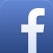 e su Pinterest: experiencede 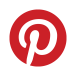 